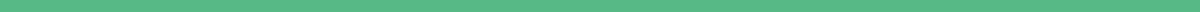 Title Project Proposal in CommunityTitle: Empowering Community Through Sustainable Urban Gardening InitiativesIntroduction:This project proposal aims to initiate sustainable urban gardening initiatives within our community to promote food security, environmental sustainability, and community engagement.Objective:To establish community gardens and educational programs that empower residents to cultivate their own food, foster environmental stewardship, and build social connections.Methodology:Identify suitable locations for community gardens in collaboration with local authorities and stakeholders.Provide resources, including seeds, tools, and educational materials, to support garden establishment and maintenance.Offer workshops, demonstrations, and training sessions on organic gardening techniques, composting, and water conservation.Facilitate community events, such as harvest festivals and gardening clubs, to promote social interaction and collective learning.Expected Outcomes:Increased access to fresh, locally grown produce for community members.Enhanced environmental awareness and sustainable living practices.Strengthened social cohesion and sense of belonging within the community.Creation of green spaces that beautify neighborhoods and improve overall well-being.Conclusion:By implementing sustainable urban gardening initiatives, this project seeks to empower community members to take an active role in shaping their local food systems, fostering a resilient and vibrant community that thrives on collaboration, sustainability, and shared prosperity.